7o Nηπιαγωγείο Ιωαννίνων, δικαιώματα παιδιού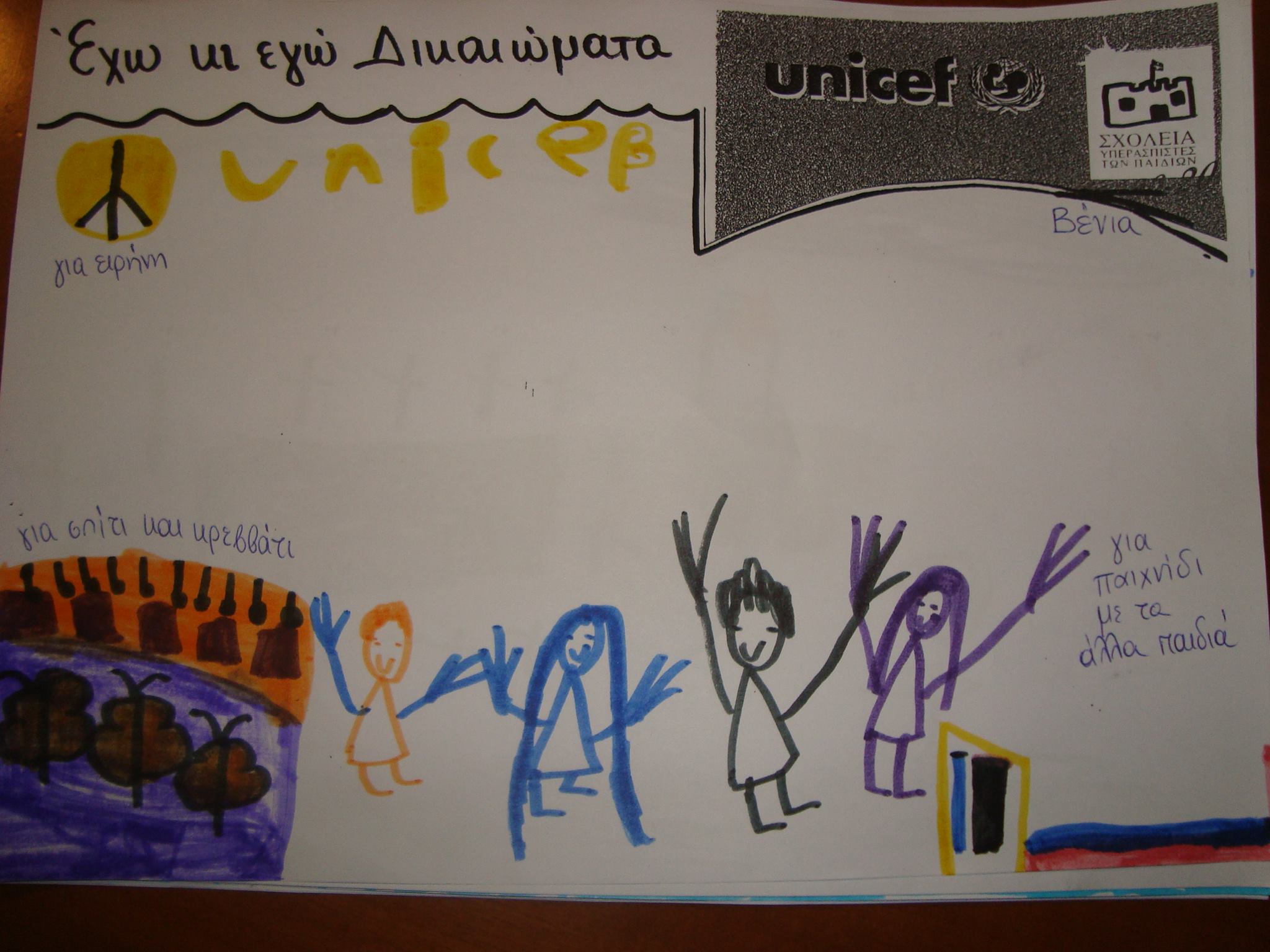 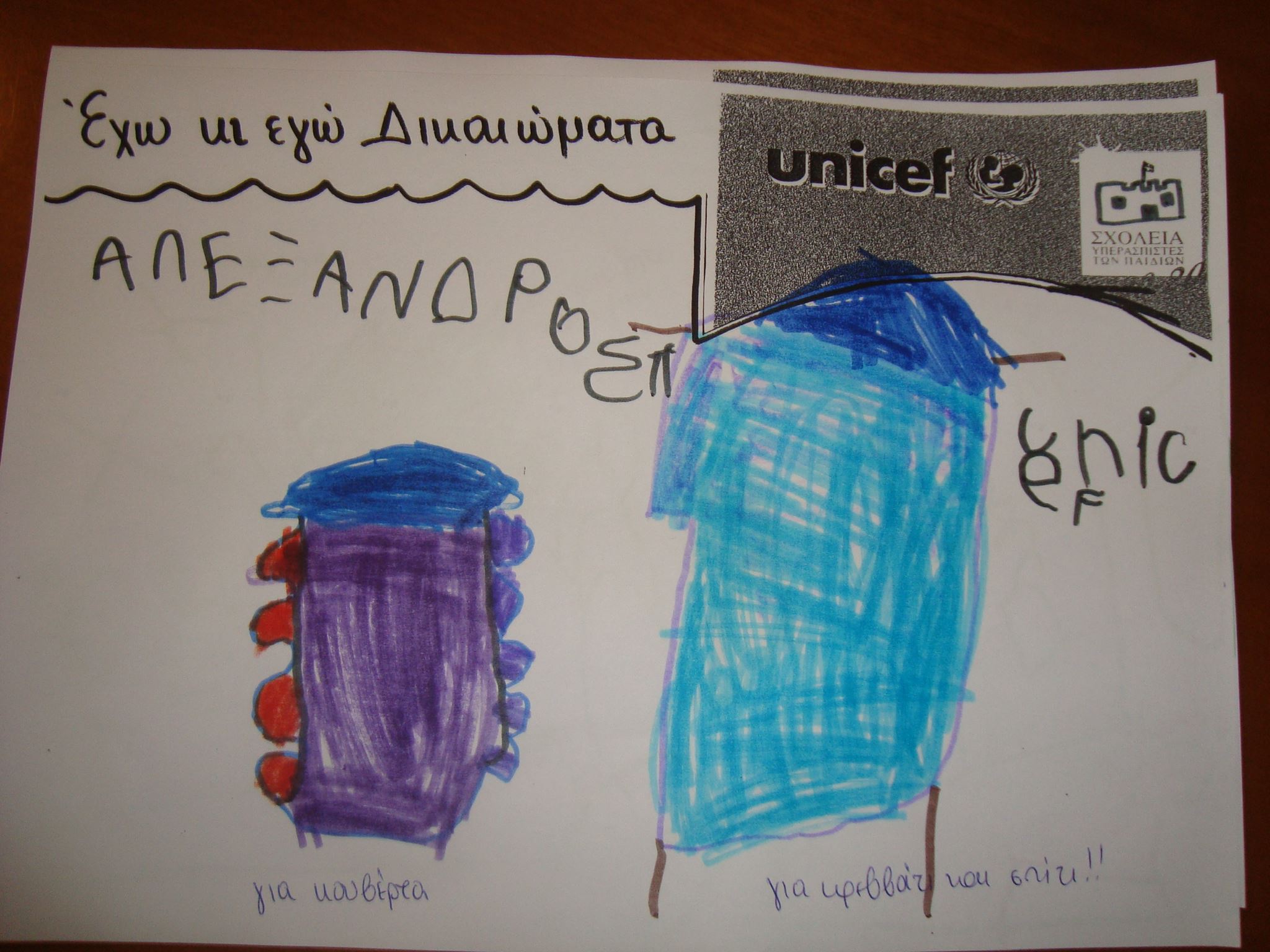 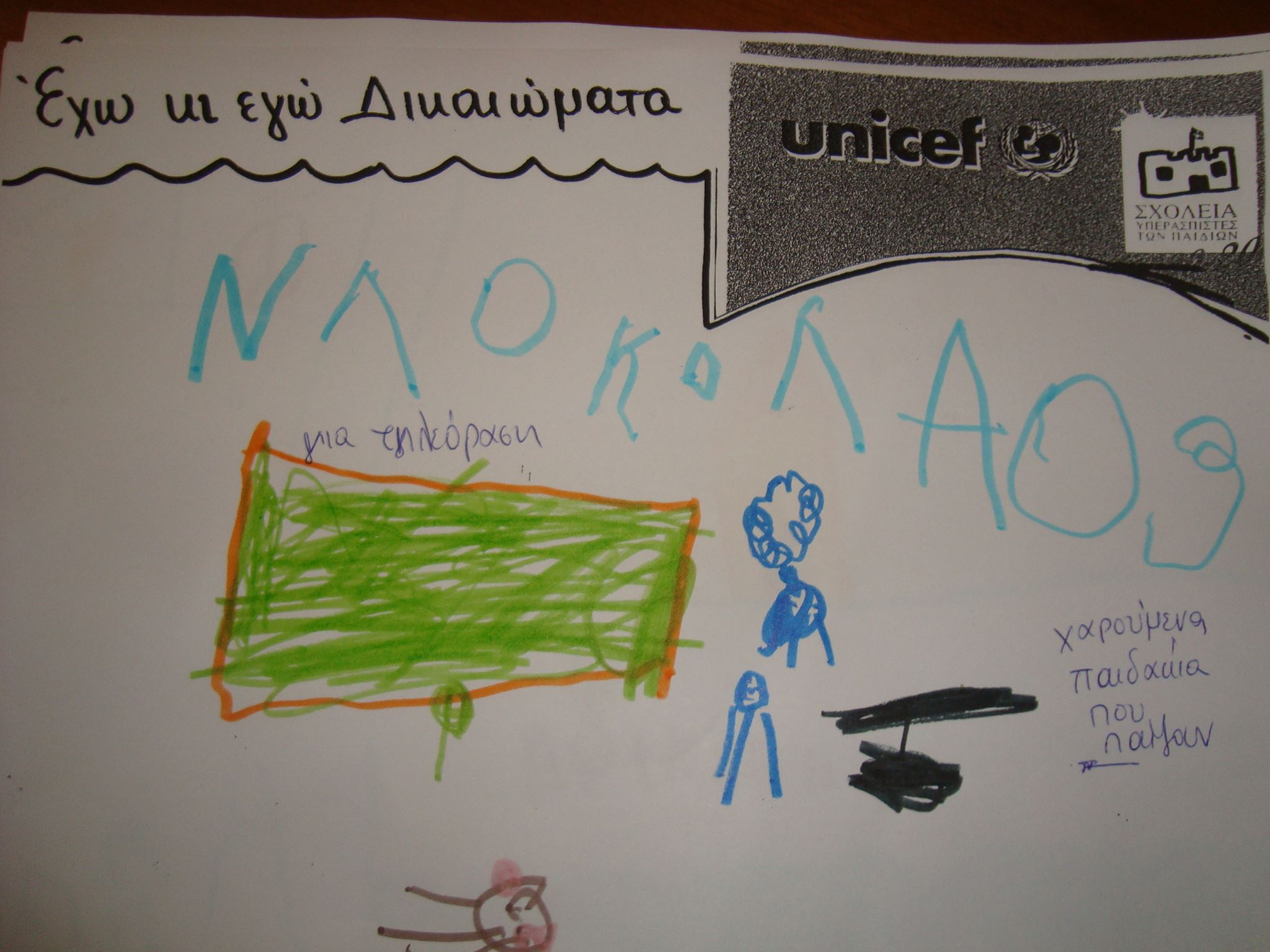 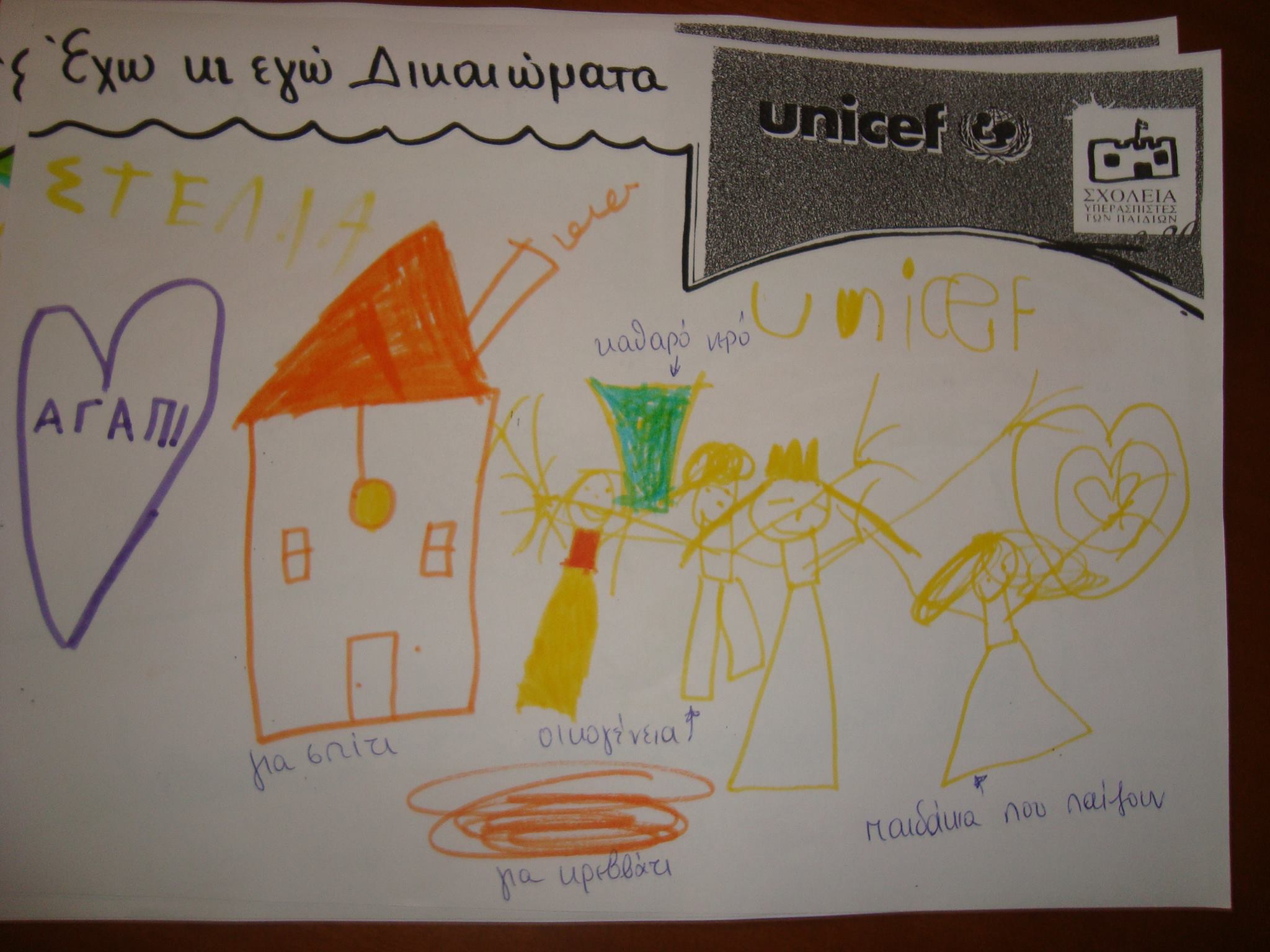 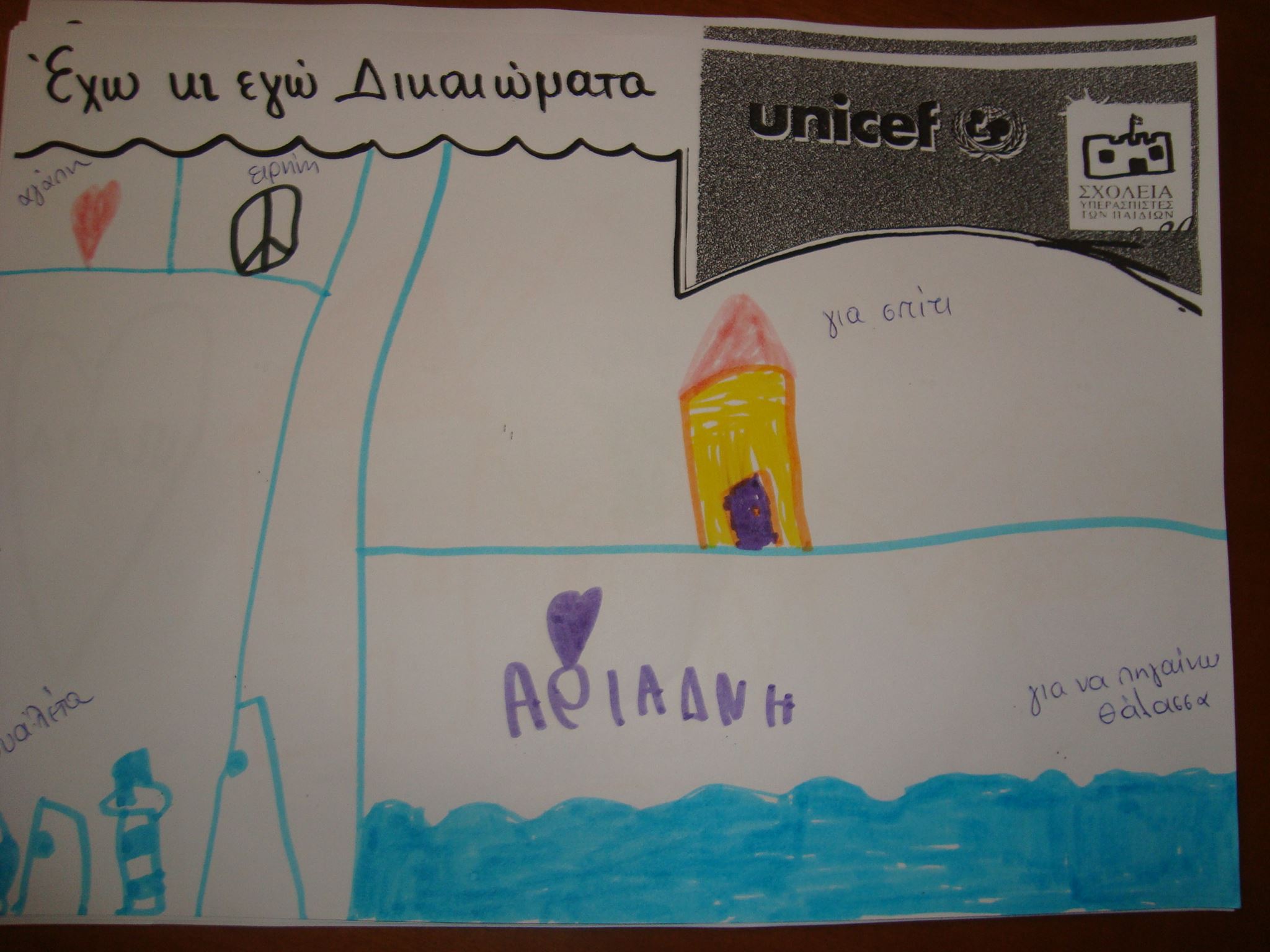 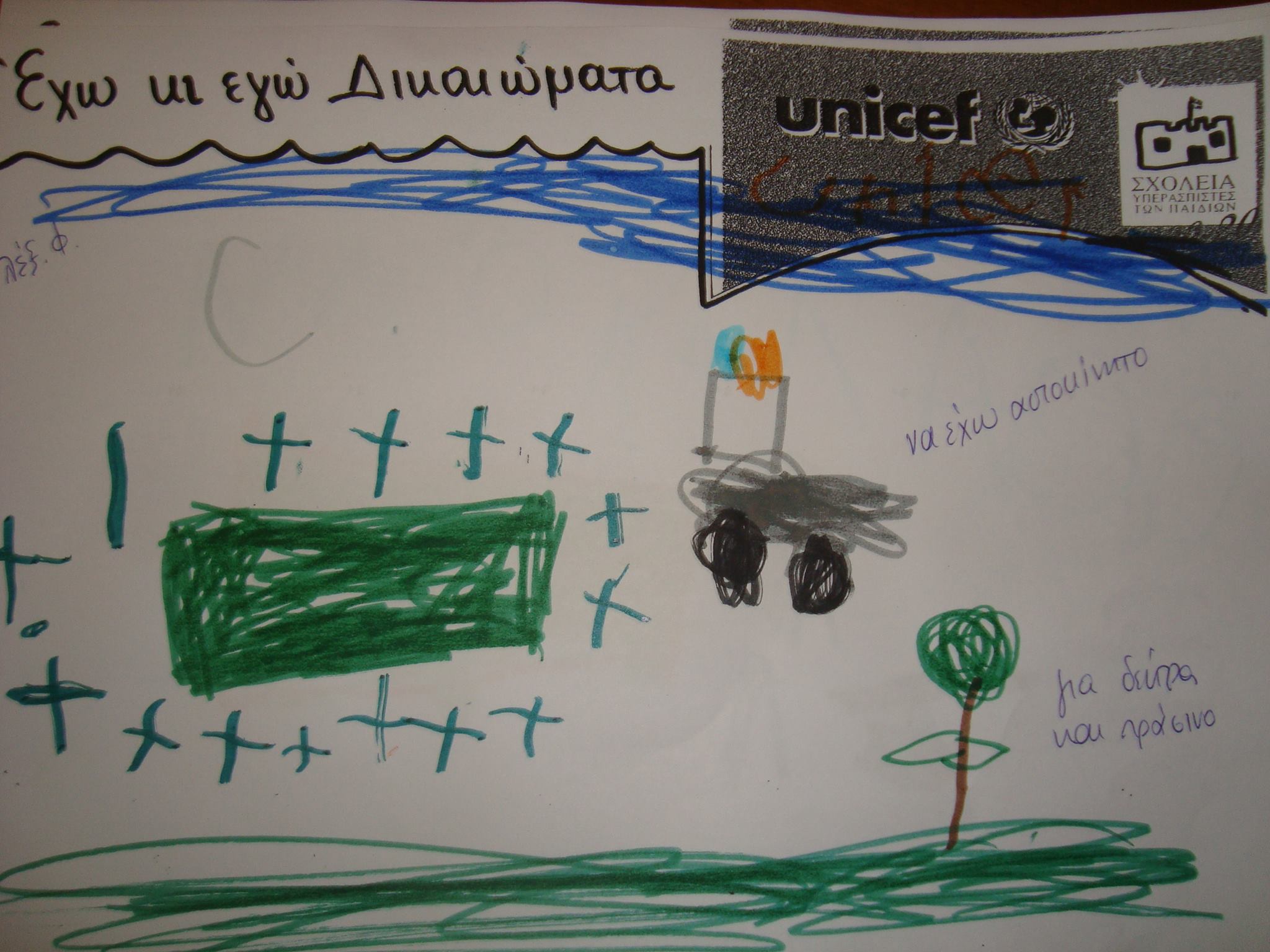 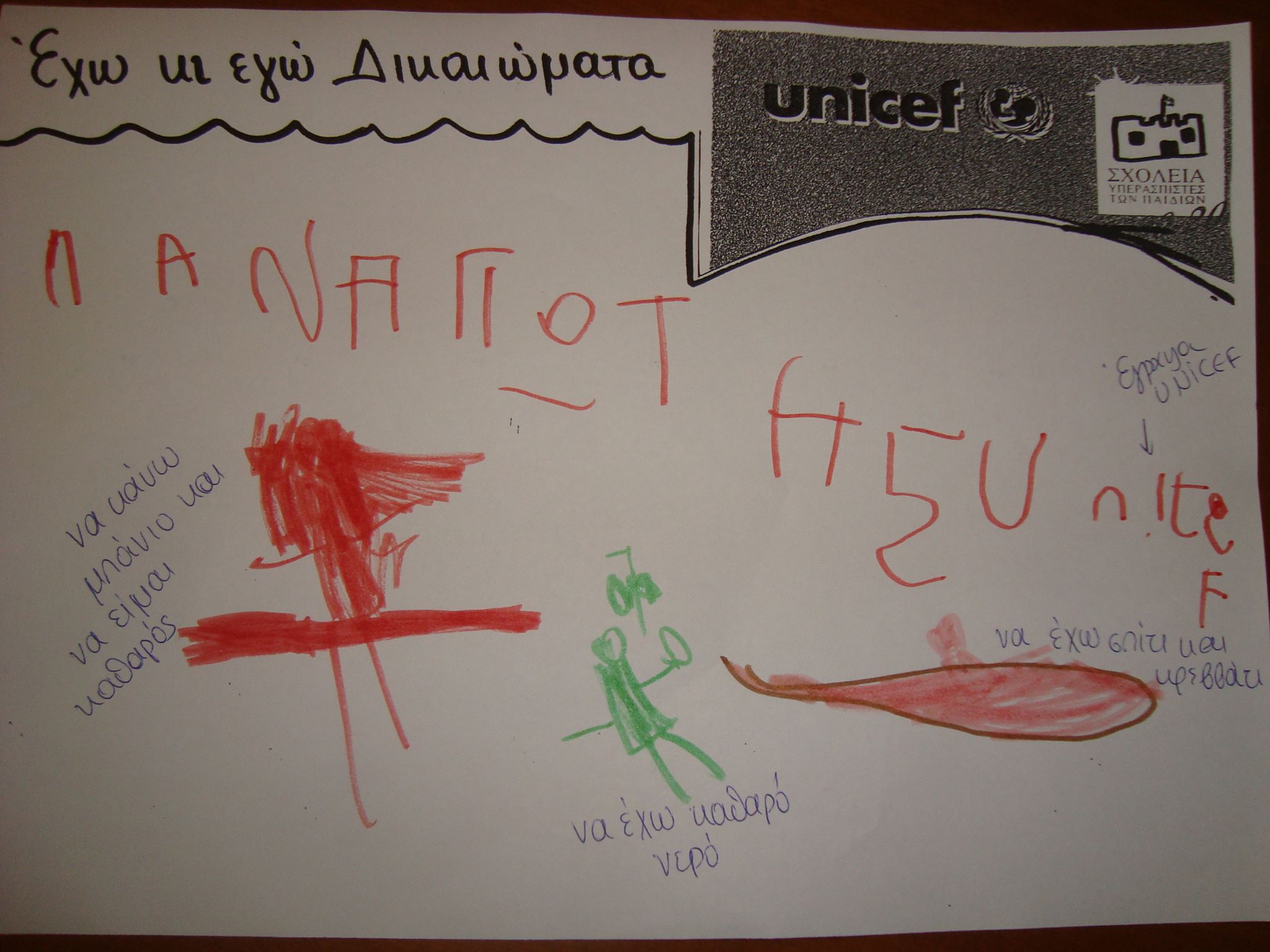 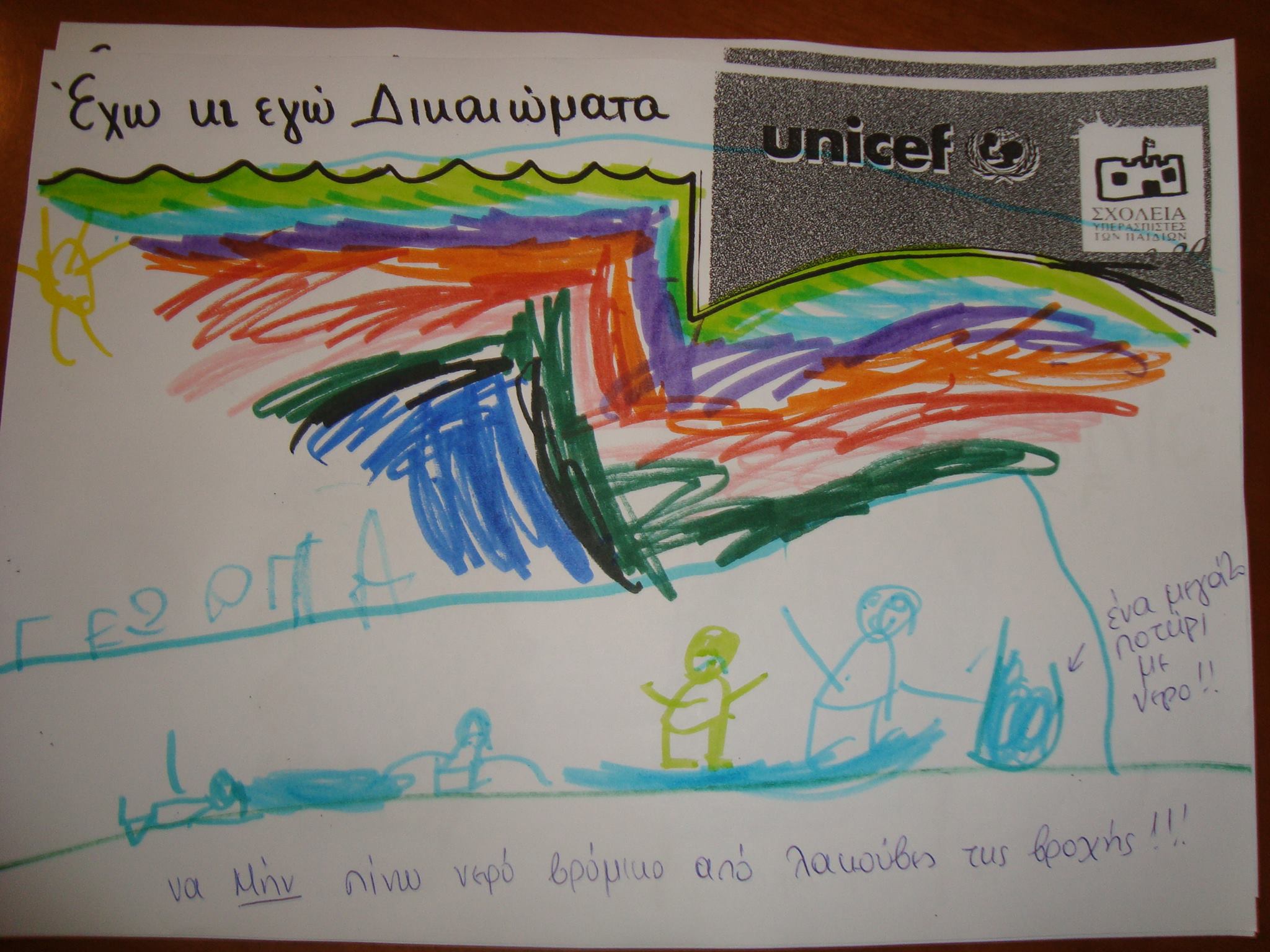 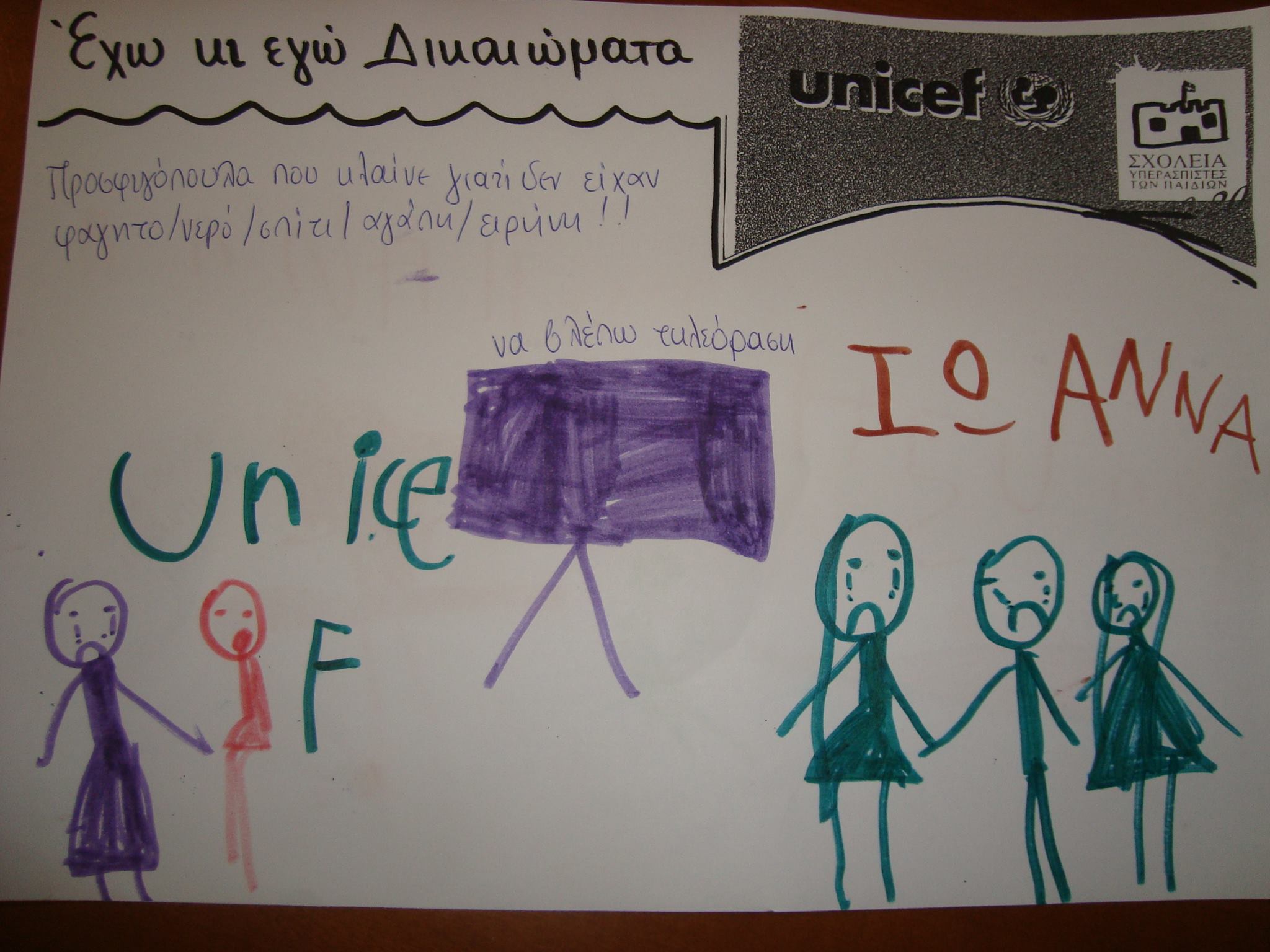 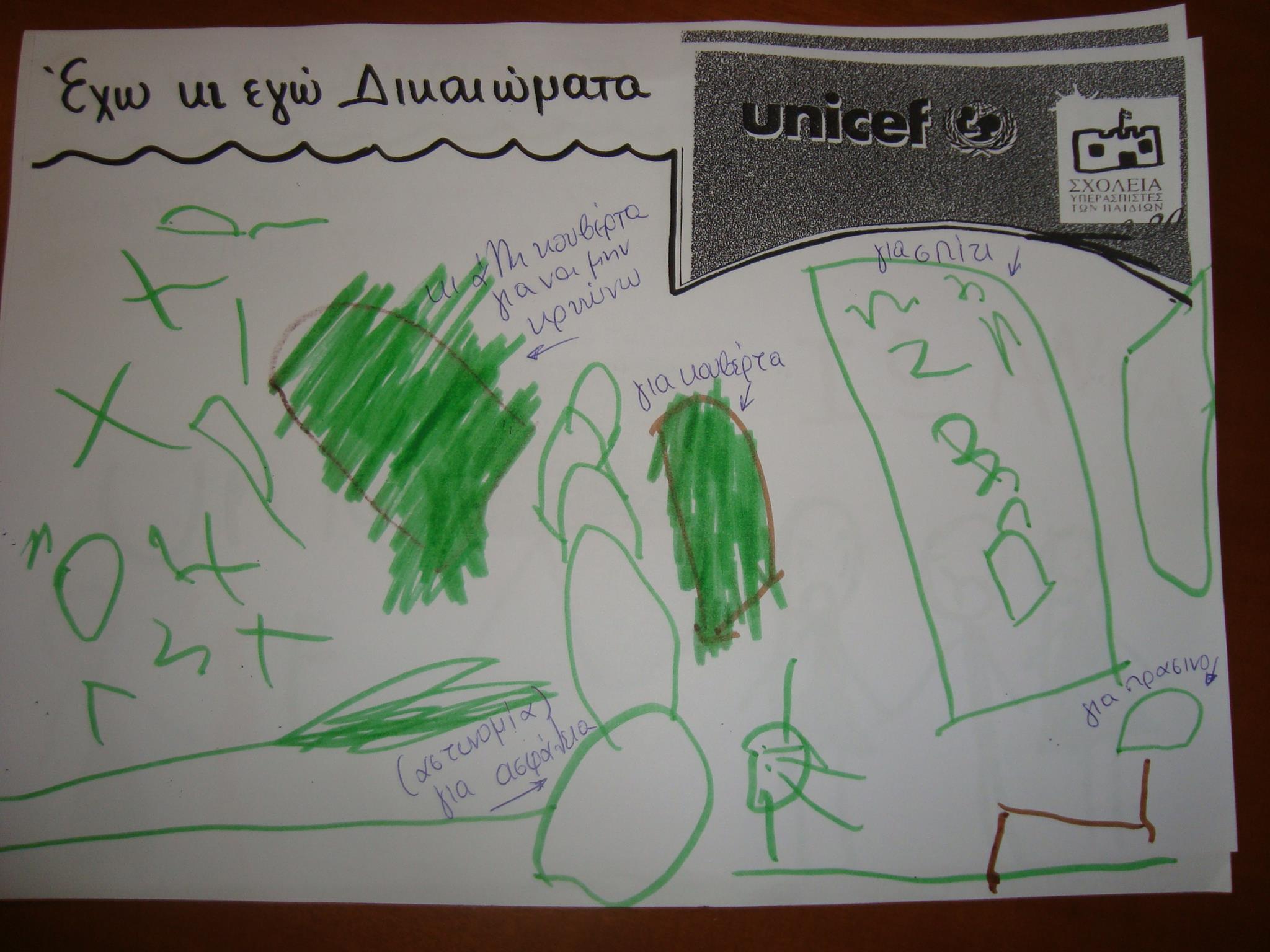 